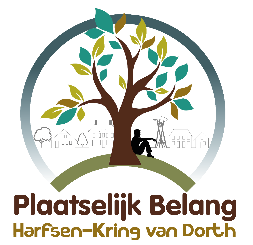 NOTULEN bestuursvergadering Plaatselijk Belang Harfsen-Kring van Dorth (PB)Datum:		4 april 2022 aanvang 19.30 uurAanwezig:         Jan Los, Dé Strookappe, Hans Enderink, Aldi Preuter, Wim Wichers, Ellis Frans-KapmaAfwezig:        	 -Gast: 		Cees de Wit----------------------------------------------------------------------------------------------------------------------------------- Voor aanvang van de vergadering is een prettig gesprek gevoerd met dhr. Cees de Wit, die is gevraagd de Commissie Woonvisie te versterken. Wim Wichers woont als beoogd bestuurslid voortaan de bestuursvergaderingen bij en ontvangt alle stukken. In de komende ledenvergadering wordt hij voorgedragen.Mededelingen/algemeen3. GeenNotulen4. De notulen van 15 maart 2022 zijn akkoord.Ingekomen en verzonden post5. Geen opmerkingenOrganisatie6a. Cees de Wit woont sinds 2019 aan de Schepersweg, is opgeleid tot architect, heeft ervaring op gebieden als stadsvernieuwing, volkshuisvesting en sociale woningbouw. Ook was hij deeltijdhoogleraar in Rotterdam en heeft hij bestuurskunde aan de Universiteit van Utrecht gestudeerd. In zijn ogen is het onbestaanbaar dat mensen zich in ons land geen huis kunnen permitteren. Hij wil graag meer horen over mogelijke jongerenprojecten.6b. Extra accent is toegevoegd aan de belangrijkste uitkomsten en conclusies van de enquête.6c. Het gedeelte van de PB-enquête over buslijn 56 is aan de gemeenteraadsleden, de statenleden van de provincie Gelderland en Wakker Loarne gestuurd en apart nog aan mr. Koos de Looff, Manon Jansen, Henk Brouwer en de twee Harfsense gemeenteraadsleden en wordt ook nog naar wethouder Eric-Jan de Haan en Wim Wichers gemaild. Samen met Wakker Loarne blijft PB aan de bel trekken om het OV-vervoer te herstellen t.b.v. de leefbaarheid.6d. Dé memoreert dat er nog het woord ‘subsidies’ zou moeten worden toegevoegd bij punt 9.1 (inkomsten PB). Na enige discussie vindt men dit toch niet nodig.Jan geeft een toelichting op het door hem aangepaste huishoudelijk reglement. Na herlezing stelt hij nog twee aanvullingen voor. Die zijn akkoord.6e. Met de kascommissie (de heren Ko Poot en Gerard Dashorst) is een afspraak gemaakt teneinde de jaarrekening te controleren. Ellis is begonnen aan het jaarverslag. Het bestuur kiest uit de enquête-uitkomsten per onderdeel/thema een richting (focus), waarna de leden er tijdens de ALV samen over beslissen via een stemming. De leden worden per mail en per advertentie uitgenodigd voor de ALV op maandagavond 23 mei a.s. en worden tevens geïnformeerd dat de samenvatting van de enquête-uitslag en de agenda op de website staan en op verzoek ook kunnen worden toegezonden. Tijdens de ALV worden de enquête-uitkomsten toegelicht, evenals de door PB voorgestelde focus.Wim en Hans leggen verdere contacten met kandidaat-bestuursleden. Ook Dé en Ellis hebben elk een mogelijke kandidaat op het oog. Binnenkort zal met hen een bijeenkomst worden belegd.Dorp7a. Dé maakt het bestuur attent op de vergunningaanvraag voor de bouw van 4 woningen nabij de Reeverweg/Lochemseweg (Buitenlust) en zal de gemeente om meer bijzonderheden vragen.7b. Via crowdfunding is door de buurt bij het pastorieplein 1600 euro opgehaald. Hans zegt toe de fa. Geerdink opdracht te geven voor de aanleg van de eerder beoogde speelplek. Jan wil van de opdracht een kopie teneinde de subsidie definitief binnen te kunnen halen. Wellicht kan later nog een schommel aan het project worden toegevoegd.Voor alle speelplekken in Harfsen volgt weer een extra inspectieronde. Naar aanleiding van de vorige ronde zijn maatregelen genomen. Hopelijk komt hierover nu overeenstemming.7c. Geschikte locatie voor starterswoningen? Het perceel aan de Reeverweg blijkt hiervoor toch onmogelijk. Wellicht zijn andere plekken een optie? Blijft aandachtspunt.7d. Op 21 april komt de Commissie Energie bijeen in De Veldhoek; ROM3D zorgt voor de agenda.Buitengebied8a. Toeristische borden in en rond Harfsen. Over het vervangen van de groene borden heeft Hans Hoeflo en de tennis- en voetbalvereniging benaderd. Laatstgenoemde wil meewerken, de beide anderen vergaderen er deze week over. Geen van de verenigingen wil voor de borden betalen.8b. zie punt 9d.8c. De uitnodiging van Hamac-voorzitter Wim Lubbers voor de Dutch Masters of Motorcross op 1 mei is enthousiast door het bestuur ontvangen. Vijf bestuursleden maken er graag gebruik van.Algemeen belang9a. Nog steeds is niet duidelijk wat PB kan doen voor de opvang hier van Oekraïense vluchtelingen. Na de bijeenkomst op 15 maart met tal van lokale organisaties en de gemeente heeft PB het mailadres geopend oekraine@plaatselijkbelangharfsen.nl met de bedoeling het aanbod van hulpgoederen te inventariseren. De gemeente wil echter eerst de behoeftes peilen; daar is het wachten op. De gemeente zorgt dan via de Berkelbode voor bekendmaking van e.e.a. en PB doet dat via De Gids.9b. Het onderhoud van de begraafplaats Harfsen/Almen is bij lange na niet in orde. PB blijft erop hameren en ook Almen zet zich er voor in. De gemeente komt nu met een plan en zegt dat het voor een totaaloplossing helpt als vrijwilligers uit beide dorpen gaan assisteren bij het onderhoud. Het PB-bestuur vindt dat de gemeente nalatig is geweest en eerst de enorme achterstand qua onderhoud moet wegwerken. Op 22 juni is er vanaf 14 uur een bijeenkomst in het dorpshuis van Almen, waarbij de plannenmaker van de gemeente en vertegenwoordigers van de dorpsraad Almen en PB aanwezig zullen zijn. Namens PB heeft Dé zich hiervoor beschikbaar gesteld. Jan is dan met vakantie.9c. Na 21 april wordt hierop teruggekomen.9d. Het Klompenpad is op een haar na rond. Eén grondeigenaar doet niet mee, zodat daar nog een omleidinkje moet komen. Bij de komende vergadering hierover, op 13 april, is hopelijk alles rond en kan het Klompenpad nog voor de zomer worden geopend.9e. Annet stopt eind dit jaar met het organiseren van de AED-cursussen etc. De nieuwe AED op Landgoed Dorth is aangesloten bij HartslagNu en een bewoners aldaar hebben de cursus gevolgd. De kosten kunnen zij declareren bij hun zorgverzekering; lukt dat niet dan betaalt PB die kosten.Rondvraag10. Aldi heeft een klacht gehoord over de her en der staande banken in het dorp. Hans weet dat momenteel aan het onderhoud wordt gewerkt.12. De volgende vergadering is op maandagavond 2 mei, aanvang 19.30 uur in Hoeflo.